Label Camp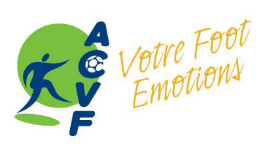 Clubs vaudoisAfin d’obtenir le label ACVF pour votre camp, merci de bien vouloir compléter le document ci-dessous et le renvoyer à :Didier Soster : soster.didier@football.chL’obtention du LABEL vous permettra de bénéficier d’un soutien financier de l’Association Cantonale Vaudoise de Football.Le responsable du camp et les entraîneurs s’engagent à protéger activement les joueurs contre toutes formes de violence physique, verbale, psychologique, sexuelle et les remarques racistes.						       Sceau et signature du clubOrganisationOrganisationInfrastructuresInfrastructuresProgrammeProgrammeClub organisateur :      Club organisateur :      Nbre de terrains de football :                                                      herbeNbre de terrains de football :                                                      herbeNbre d’heure d’entr. par jour :Nbre d’heure d’entr. par jour :Lieu du camp :      Lieu du camp :      	                                      synthé	                                      synthéActivités polysportives :      Activités polysportives :      Date : du       au      Date : du       au      Les enfants passent-ils la nuit sur place ?Les enfants passent-ils la nuit sur place ?Vestiaires (1 pour 20)  oui   nonVestiaires (1 pour 20)  oui   non                                           oui     non                                            oui     non Nuits                               HôtelNuits                               HôtelUn tournoi interne est-il organisé ?Un tournoi interne est-il organisé ?Nombre de participants :Nombre de participants :                                       Auberge Jeun.                                       Auberge Jeun.                              oui      non                                  oui      non                        garçons                    filles                    garçons                    filles                                       Camping                                       CampingPrix pour la semaine :      Prix pour la semaine :      Nombre d’entraîneurs :      Nombre d’entraîneurs :                                              Centre sportif                                        Centre sportifLe déplacement est-il compris dansLe déplacement est-il compris dans                                        Abris PC                                        Abris PCce prix ?                oui     nonce prix ?                oui     nonQuel est le budget de votre camp ?Quel est le budget de votre camp ?Repas Petit déjeuner    oui     nonRepas Petit déjeuner    oui     nonmontant : CHF      montant : CHF                  Dîner                   oui     non            Dîner                   oui     non            Quatre heures   oui     non            Quatre heures   oui     non            Souper                oui     non            Souper                oui     nonDocumentation – Programme de la semaineDocumentation – Programme de la semaineDocumentation – Programme de la semaineDocumentation – Programme de la semaineDocumentation – Programme de la semaineDocumentation – Programme de la semaineDocumentation – Programme de la semaine               LUNDI               LUNDI           MARDI       MERCREDI          JEUDI      VENDREDI     SAMEDI               Matin               Matin            Matin           Matin          Matin          Matin       Matin               Midi               Midi            Midi          Midi         Midi         Midi        Midi         Après-midi         Après-midi      Après-midi    Après-midi    Après-midi     Après-midi    Après-midi              Soir              Soir           Soir          Soir          Soir           Soir        SoirEncadrementEncadrementEncadrementEncadrementEncadrementEncadrementNomNom      Prénom  Année de naissance     DiplômeResponsable du camp :Responsable technique :Liste des entraîneurs :Coordonnée du médecin référant : Le Président du club se porte garant de la bonne tenue du campLe Président du club se porte garant de la bonne tenue du campLe Président du club se porte garant de la bonne tenue du campLe Président du club se porte garant de la bonne tenue du campLe Président du club se porte garant de la bonne tenue du campLe Président du club se porte garant de la bonne tenue du campNom :      Nom :      Prénom :      Prénom :      Prénom :      Prénom :      